Bestätigung über den Verlust eines Leistungsnachweisesfür den/die Schüler(in) ____________________________________, Klasse ______Wir / Ich bestätige(n), dass die ___________  	 Schulaufgabe	 Kurzarbeit	 Stegreifaufgabeaus dem Fach ___________________________________ nicht mehr auffindbar ist.Von der erteilten Note ___________ habe(n) wir/ich Kenntnis genommen.__________________________,                 _______________________________________(Ort, Datum) 		        (Unterschrift d. Erziehungsberechtigten)Staatliche Realschule Helmbrechts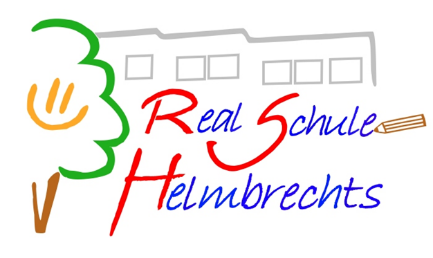 